ОТЗЫВ  на работу студентки 4 курса Института «Высшая школа менеджмента» Санкт-Петербургского государственного университета КОСОВЕЦ ЕКАТЕРИНЫ ЕВГЕНЬЕВНЫ над выпускной квалификационной работой по направлению 080200 – Менеджмент, профиль – Управление человеческими ресурсамина тему ВЛИЯНИЕ ПРАКТИК УПРАВЛЕНИЯ ТАЛАНТЛИВЫМИ СОТРУДНИКАМИ НА ПОГЛОЩАЮЩУЮ СПОСОБНОСТЬ КОМПАНИЙ ИЗ РАЗВИВАЮЩИХСЯ СТРАНОсобые комментарии: Работа Косовец Е.Е. выполнена на актуальную тему.  Возрастающая роль человеческого капитала в создании конкурентных преимуществ и достижении компаниями результативности сформировала необходимость в изучении влиянии практик управления талантами на организационные бизнес-процессы. Идея поглощающей способности заключается в создании и развитии способности поглощать, усваивать, трансформировать и использовать знания, очевидно, что практики управления талантливыми сотрудниками могут оказывать на данные процессы непосредственное влияние. Косовец Е.Е. проанализировала и систематизировала основные теоретические концепции, выявила исследовательскую задачу для компании-объекта исследования. Автора можно охарактеризовать как самостоятельного исследователя. Цель работы достигнута, все задачи выполнены. Предложенные Косовец Е.Е. рекомендации могут быть использованы и другими компаниями в части разработки системы управления талантливыми сотрудниками для повышениях их поглощающей способности.Общий вывод: работа Косовец Екатерины Евгеньевны полностью отвечает (требованиям, предъявляемым к выпускным квалификационным работам по направлению 080200 – Менеджмент, профиль «Управление человеческими ресурсами»Научный руководитель                                                        к.э.н., доцент М.О. Латуха                        01.06.2017                                                        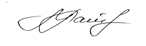 Проявление студентом самостоятельности и инициативы при работе над ВКРСтудент проявил самостоятельность при формулировке исследуемой управленческой проблемы, целей и задач ВКРВКР выполнялась студентом в целом самостоятельно при активном консультировании с научным руководителемСтудент не проявил инициативы при работе над ВКРИнтенсивность взаимодействия с научным руководителем:Постоянное взаимодействиеНерегулярное взаимодействиеОтсутствие взаимодействияДругое:Соблюдение графика работы над ВКР:Полностью соблюдалсяСоблюдался частичноНе соблюдалсяСвоевременность предоставления окончательной редакции ВКР научному руководителюНакануне дня защиты ВКРВ день крайнего срока предоставления ВКРЗа день до срока сдачи ВКРЗа два дня до срока сдачи ВКР За три дня и более до срока сдачи ВКРСтепень достижения цели ВКРПолностью достигнутаДостигнута частичноНе достигнутаСоответствие содержания ВКР требованиям Полностью соответствуетСоответствует частичноНе соответствует Соответствие оформления ВКР требованиям Полностью соответствуетСоответствует частичноНе соответствует